HAS IT A _________________ SHAPE?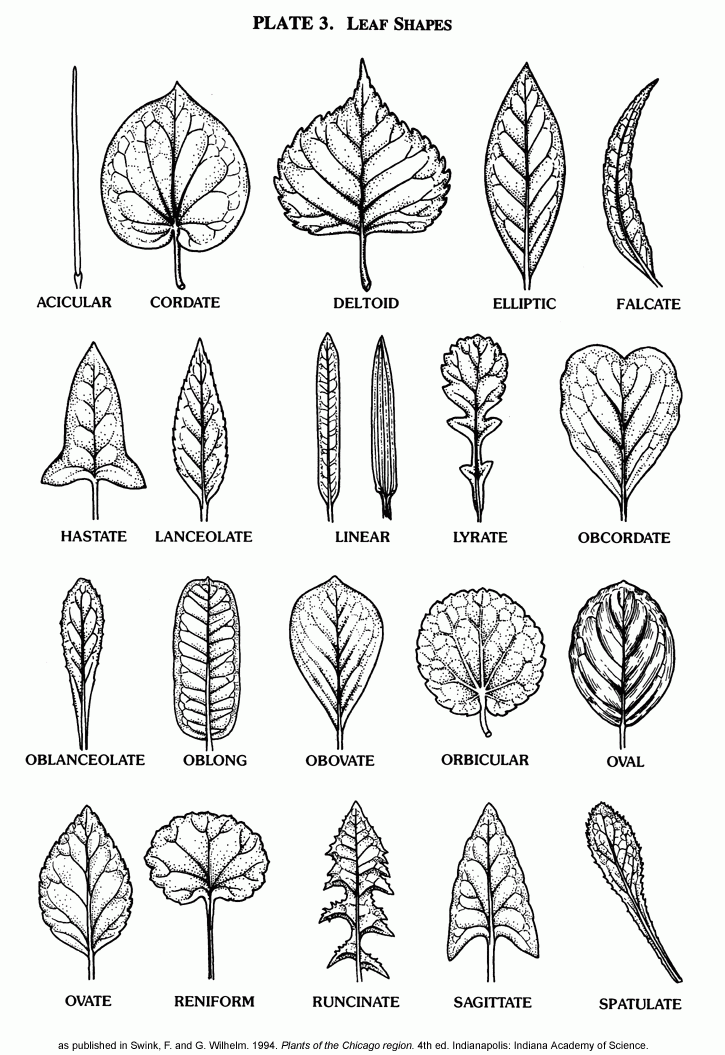 ELLIPTICALOVATECORATELANCEOLATE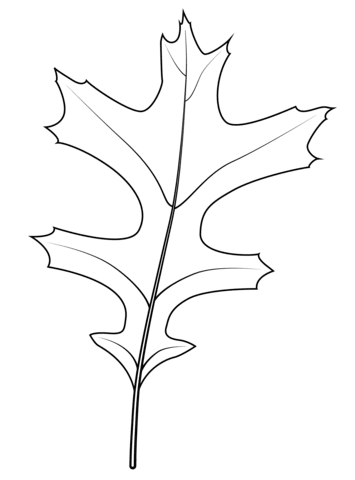 PINNATIFID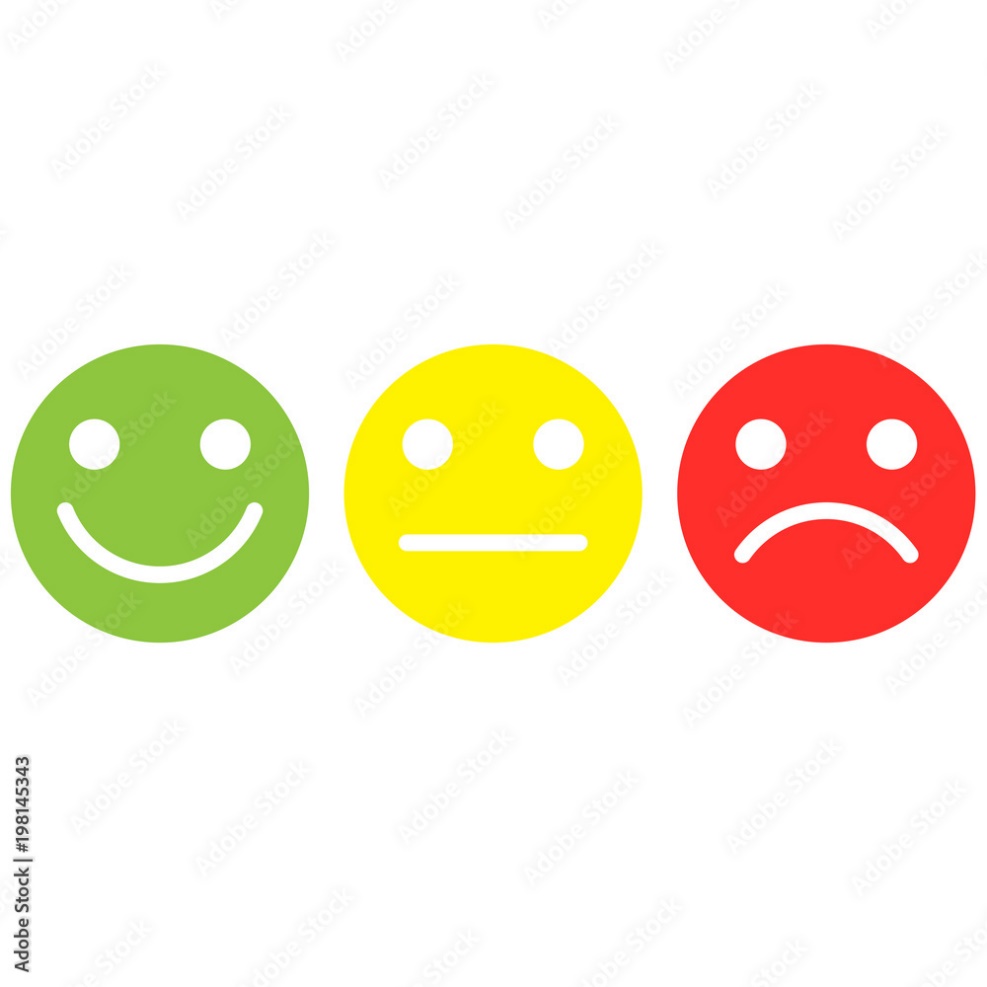 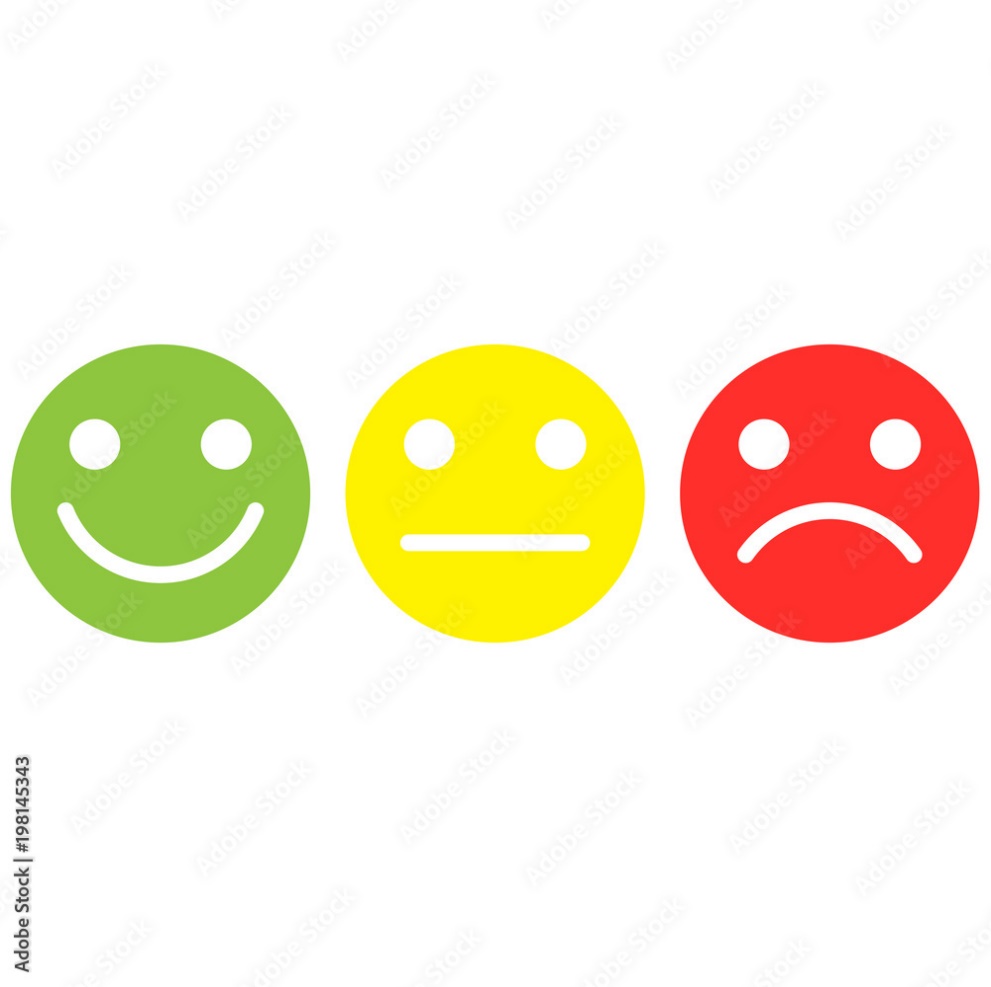     YES, IT HAS                                 NO, IT HAS NOTHAS IT A _________________ MARGIN?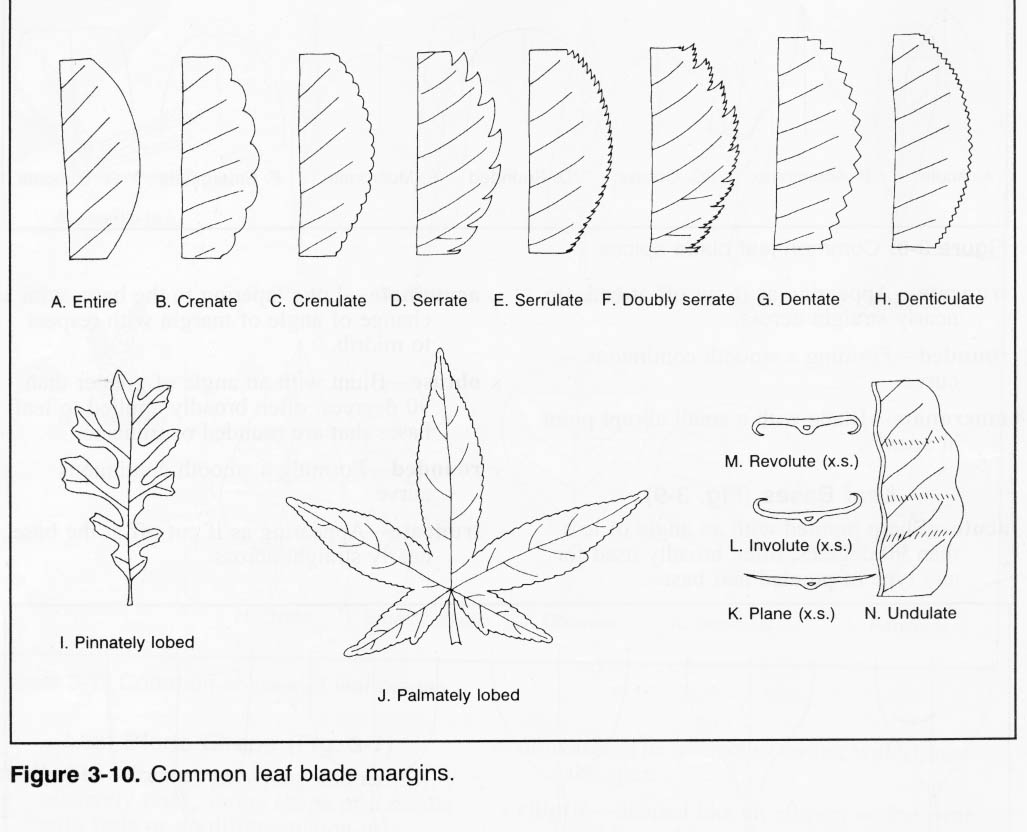 SERRATEENTIREDENTATE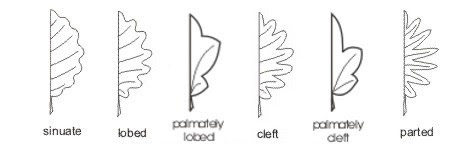 LOBED    YES, IT HAS                                 NO, IT HAS NOTIS IT ______________ ?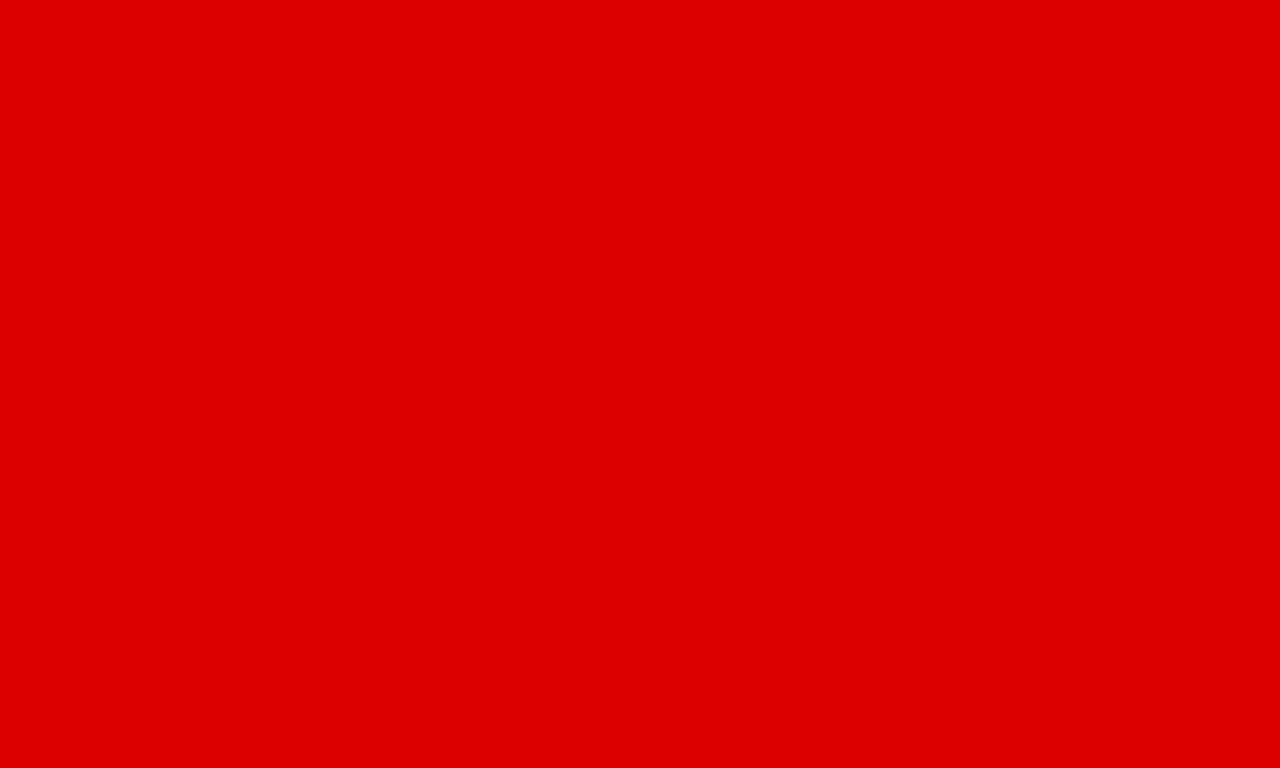 RED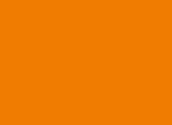 ORANGE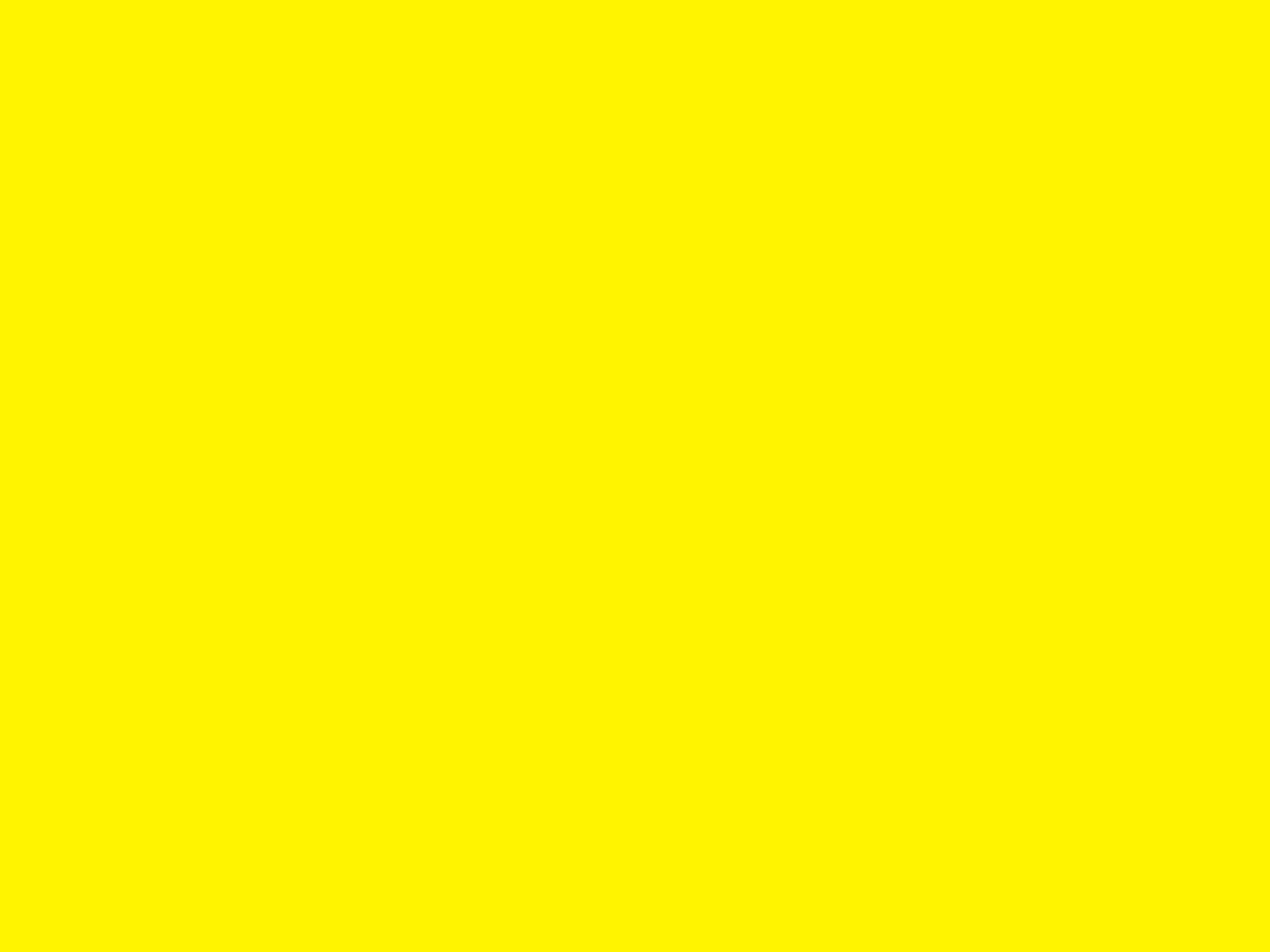 YELLOW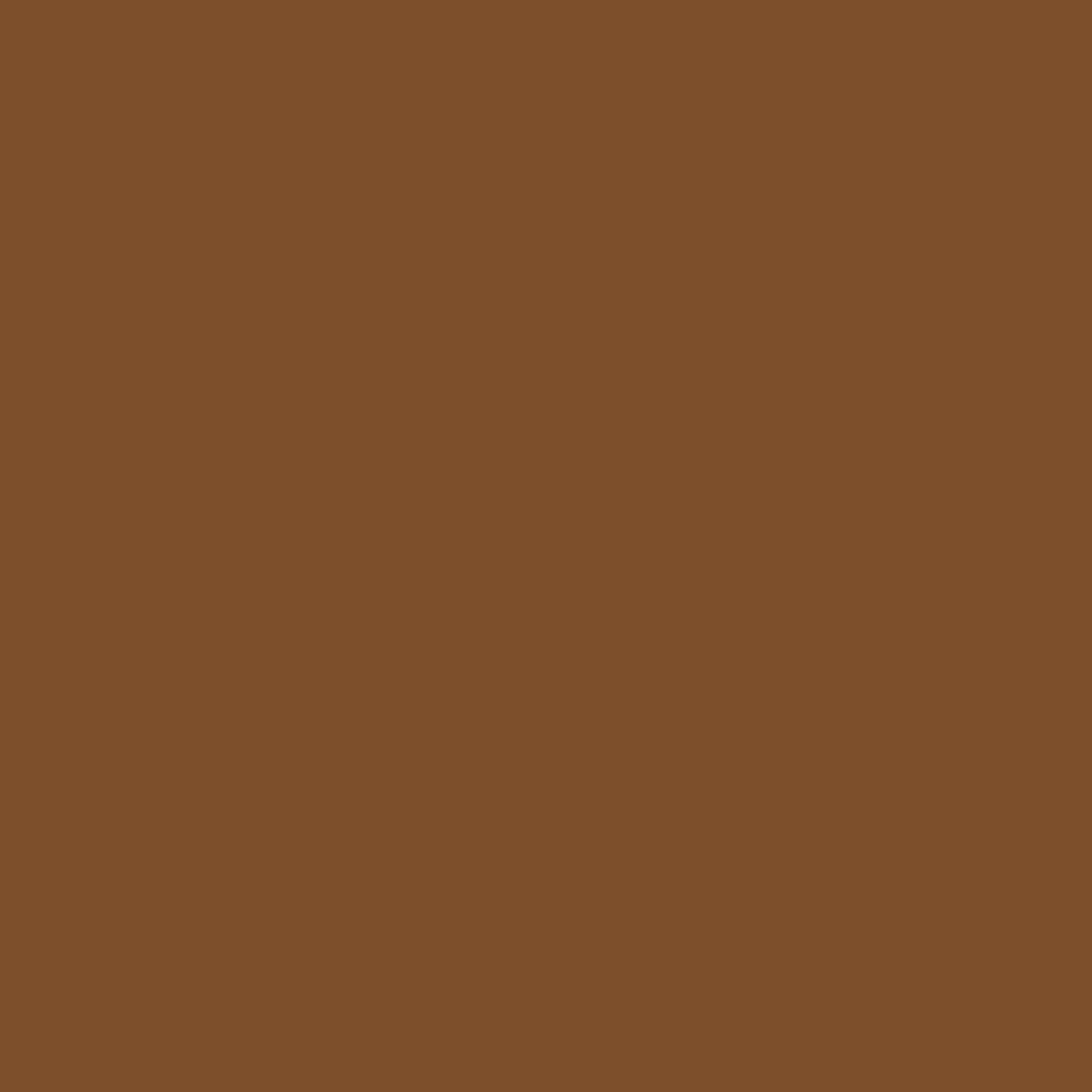 BROWN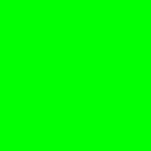 GREEN       YES, IT IS                                      NO, IT IS NOT